VSTUPNÍ ČÁSTNázev moduluGeometrieKód moduluMA-m-2/AD45Typ vzděláváníVšeobecné vzděláváníTyp moduluvšeobecně vzdělávacíVyužitelnost vzdělávacího moduluKategorie dosaženého vzděláníE (dvouleté, EQF úroveň 2)Vzdělávací oblastiMA - Matematika a její aplikaceKomplexní úlohaObory vzdělání - poznámkyDélka modulu (počet hodin)20Poznámka k délce moduluPlatnost modulu od30. 04. 2020Platnost modulu doVstupní předpokladyVstupním požadavkem jsou způsobilosti získané na ZŠ v geometriiJÁDRO MODULUCharakteristika moduluZkoumání tvaru a prostoru vede žáky k řešení polohových a metrických úloh a problémů, které vycházejí z běžných životních situací. Určování a znázorňování geometrických tvarů, hledání podobnosti a odlišnosti útvarů, které se vyskytují všude kolem nás, vzájemná poloha objektů v rovině a v prostoru, porovnávání, odhadování, měření délky, velikosti úhlu, obvodu, obsahu, povrchu a objemu vede k rozvíjení důvěry ve vlastní schopnosti, k systematičnosti, vytrvalosti a přesnosti.Obsahový okruh:V geometrii v rovině si žáci osvojí učivo základních rovinných obrazců. Jejich vlastnosti a vzájemné vztahy. Geometrie v rovině má u žáků probudit také aplikační pojetí matematiky a propojit teoretickou matematiku a reálné životní situace, na základě praktických příkladů.Žáci zde pracují s jednotkami a navzájem je mezi sebou převádí. Především se zde naučí volit vhodné jednotky, pro určitý druh příkladů.V geometrii v prostoru je žák veden k tomu, aby dokázal u vybraných těles počítat jejich objemy a povrchy. Geometrie v prostoru je zaměřena na tělesa, jejichž tvary se běžně vyskytují v každodenním životě a v odborných předmětech. Úkoly jsou tedy zaměřovány na praktické využití.V odborných předmětech potom poznatky z matematiky využijí při řešení konkrétních situací.Očekávané výsledky učeníŽákprovádí výpočty různými způsoby (písemně, na kalkulátoru, na mobilu, na PC, zpaměti)používá měrné jednotky a ovládá jejich převodyvyužívá polohové a metrické vlastnosti základních rovinných úloh při řešení úloh a problémůsestrojí trojúhelník, různé druhy rovnoběžníků z daných prvků a určí jejich obvod a obsahurčí obvod a obsah kruhu, vzájemnou polohu přímky a kružniceurčí vzájemnou polohu bodů, přímek a rovinrozlišuje základní tělese a určí objem a povrch krychle, kvádru a válceObsah vzdělávání (rozpis učiva)Tento modul je věnován Planimetrii a Stereometrii. Školy ho mohou rozdělit dle potřeby do dvou ročníků. Na základě probraného učiva jsou žáci schopni řešit složitější příklady z praxe oboru vzdělávání. Výsledky lze využít ve většině odborných předmětů.Učební činnosti žáků a strategie výuky(Matematika 16 hodin, IKT 4 hodiny)Pro dosažení výsledků učení jsou doporučeny následující činnosti:výklad učitele s ilustračními příkladyskupinová práce – skupiny pracují s pracovními listyindividuální práce – informační a komunikační technologie, odborné kresleníZařazení do učebního plánu, ročník2. nebo 3. ročníkVÝSTUPNÍ ČÁSTZpůsob ověřování dosažených výsledkůVýsledky učení se ověřují jak průběžně, tak i v závěru modulu. Při hodnoceni je kladen důraz na hloubku porozumění učivu, schopnosti aplikovat poznatky v praxi.Učitel kombinuje různé metody ověřování:dialog učitele se žákemřízenou diskusi mezi žáky ve skupiněpráce s pracovními listyKritéria hodnoceníŽákpočítá různými způsoby a využívá měrné jednotky a jejich převody – max. 20 bodůsestrojí základní rovinné útvary a vypočítá jejich obsahy a obvody – max. 40 bodůvypočítá objemy a povrchy základních těles – max. 40 bodůNa základě počtu bodů je žák klasifikován příslušnou známkou. Učitel přitom přihlíží na žákovy schopnosti, které jsou dány např. specifickými poruchami učení nebo zdravotními a psychickými omezeními.Hodnocení:100–85 bodů  … výborný

84–70 bodů … chvalitebný

69–40 bodů  … dobrý

39–20 bodů … dostatečný

19–0 bodů … nedostatečnýDoporučená literaturaFuchs, Eduard, Binterová, Helena a kol.: Standardy a testové úlohy z matematiky pro střední odborná učiliště, Prometheus, spol. s r.o., Praha 2004, ISBN 800-7196-294-5Keblová, Alena, Volková, Jana: Matematika pro 1. až 3. ročník odborných učilišť, Geometrie, Septima s r.o., Praha 2017, ISBN 978-80-7216-343-4Calda, Emil: Matematika pro dvouleté a tříleté učební obory SOU, 1. díl, Prometheus, spol. s r.o., Praha 2017, ISBN 978-80-7196-367-7Calda, Emil: Matematika pro dvouleté a tříleté učební obory SOU, 2. díl, Prometheus, spol. s r.o., Praha 2013, ISBN 978-80-7196-260-1M. Bartošek, F. Procházka, M. Staněk, Z. Bobková: Sbírka řešených úloh z aplikované matematiky pro střední školy pro technické obory se strojírenským základem, NÚVLze použít i učebnice matematiky pro ZŠPoznámkyTento modul je připraven především pro strojírenské obory, po menších úpravách ho lze využít i pro ostatní obory skupiny EObsahové upřesněníVV - Všeobecné vzděláváníMateriál vznikl v rámci projektu Modernizace odborného vzdělávání (MOV), který byl spolufinancován z Evropských strukturálních a investičních fondů a jehož realizaci zajišťoval Národní pedagogický institut České republiky. Autorem materiálu a všech jeho částí, není-li uvedeno jinak, je František Procházka. Creative Commons CC BY SA 4.0 – Uveďte původ – Zachovejte licenci 4.0 Mezinárodní.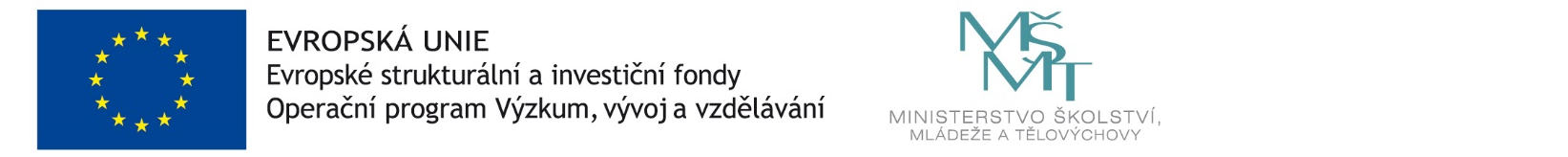 